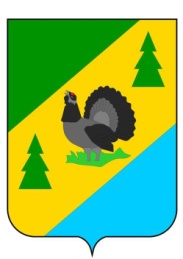 РОССИЙСКАЯ ФЕДЕРАЦИЯИРКУТСКАЯ ОБЛАСТЬАЛЗАМАЙСКОЕ МУНИЦИПАЛЬНОЕ ОБРАЗОВАНИЕАДМИНИСТРАЦИЯПОСТАНОВЛЕНИЕ № 15г. Алзамайот 31 января 2023 г. Об утверждении плана мероприятий по оздоровлению муниципальных финансовАлзамайского муниципального образования на 2023-2027 годыВ соответствии с постановлением Правительства Иркутской области от 15.02.2022 года № 87-пп «Об утверждении Порядка заключения соглашения о мерах по восстановлению платежеспособности муниципального образования Иркутской области, его формы и перечня обязательств муниципального образования Иркутской области, подлежащих включению в указанное соглашение», статьями 47, 63, 70 Устава Алзамайского муниципального образования, администрация Алзамайского муниципального образованияПОСТАНОВЛЯЕТ:1.  Утвердить план мероприятий по оздоровлению муниципальных финансов Алзамайского муниципального образования на 2023-2027 годы согласно Приложению.2. Настоящее постановление подлежит размещению на официальном сайте администрации Алзамайского муниципального образования в сети Интернет.3. Контроль за исполнением постановления оставляю за собой.  Глава Алзамайского муниципального образования                                                                                  А.В. Лебедев   План мероприятий по оздоровлению муниципальных финансов Алзамайского муниципального образования на 2023-2027 годыПриложение к постановлению администрации Алзамайского муниципального образования от 31.01.2023 г. № 15N п/пНаименование мероприятияОтветственные исполнителиСроки исполненияМероприятия, направленные на увеличение доходов бюджетаМероприятия, направленные на увеличение доходов бюджетаМероприятия, направленные на увеличение доходов бюджетаМероприятия, направленные на увеличение доходов бюджета1.Мониторинг поступления налоговых и неналоговых доходов, зачисляемых в бюджет Алзамайского муниципального образованияОтдел по финансам администрацииежемесячно на постоянной основе2.Мониторинг поступлений от юридических лиц основных налоговых доходов, формирующих доходную часть бюджета Алзамайского муниципального образованияОтдел по финансам администрацииежемесячно на постоянной основе3.Последовательная работа по идентификации земельных участков и инвентаризации объектов недвижимости, незарегистрированных в органах, осуществляющих технический учет и государственную регистрацию прав на недвижимостьСпециалист администрацииежемесячно на постоянной основе4.Проведение мероприятий по внесению в ЕГРН сведений о земельных участках и иных объектах недвижимого имущества и их правообладателей Специалист администрацииежемесячно на постоянной основеМероприятия, направленные на оптимизацию расходов бюджетаМероприятия, направленные на оптимизацию расходов бюджетаМероприятия, направленные на оптимизацию расходов бюджетаМероприятия, направленные на оптимизацию расходов бюджета5.Ограничение размера дефицита на уровне не более 3,75 % от прогнозируемого общего объема доходов за исключением объема безвозмездных поступлений (с учетом снижения остатков средств бюджета, сложившихся на едином счете бюджета Алзамайского муниципального образования по состоянию на 1 января очередного финансового года)Отдел по финансам администрацииежегодно6.Приоритизация расходов, концентрация финансовых ресурсов для обеспечения социально значимых, первоочередных расходов в полном объемеОтдел по финансам администрацииежегодно7.Проведение мониторинга эффективности муниципальных программ Алзамайского муниципального образованияОтдел по финансам совместно с разработчиками муниципальных программежегодно при составлении бюджета на очередной финансовый год и плановый период, уточнении бюджета Алзамайского муниципального образования8.Мониторинг не превышения значений целевых показателей заработной платы, установленных в планах мероприятий («дорожных картах») в отраслях социальной сферы, направленных на повышение эффективности культурыОтдел по финансам администрацииЕжегодно, 1 раз в квартал9.Контроль за обеспечением выполнения плана мероприятий ("дорожной карты") на 2023 - 2024 годы по погашению просроченной кредиторской задолженности, утвержденного постановлением администрации Алзамайского муниципального образования от 18.01.2023 г. № 10Отдел по финансам администрацииежегодно в период реализации плана мероприятий10.Недопущение увеличения штатной численности муниципальных служащих органов местного самоуправленияОтдел по финансам администрацииежегодно11.Соблюдение установленных Правительством Иркутской области нормативов формирования расходов на оплату труда выборного должностного лица, осуществляющего свои полномочия на постоянной основе, муниципальных служащих и содержание органов местного самоуправленияОтдел по финансам администрацииежегодно12.Установление запрета на принятие расходных обязательств, не связанных с решением вопросов, отнесенных Конституцией Российской Федерации, федеральными законами, законами Иркутской области к полномочиям органов местного самоуправленияОтдел по финансам администрацииежегодно